圖1.海洋廢寶特瓶循環產品-「潯寶衣」製作過程圖2.海洋廢寶特瓶收集記錄及驗證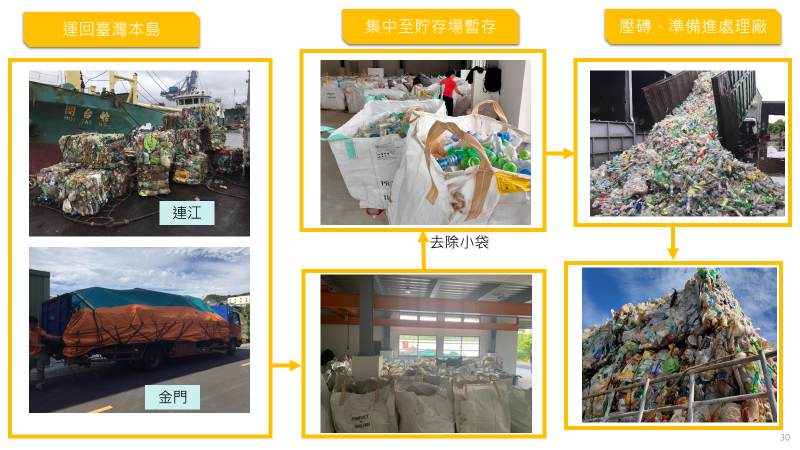 圖3. 海洋廢寶特瓶收集作業照片圖4.海洋廢寶特瓶循環產品-「潯寶衣」成品圖5. 海洋廢寶特瓶循環產品-「潯寶衣」短片下載QR Code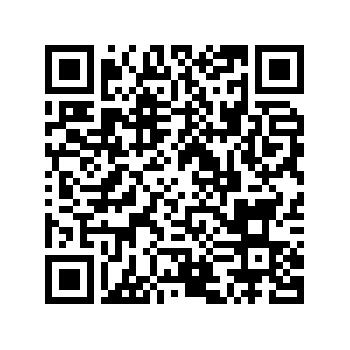 1.破碎成瓶片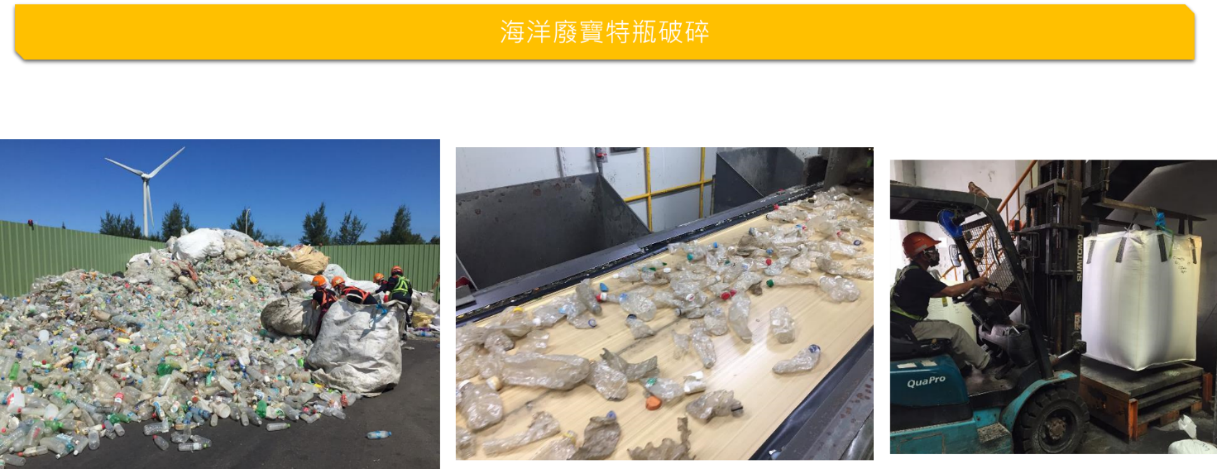 2.紡棉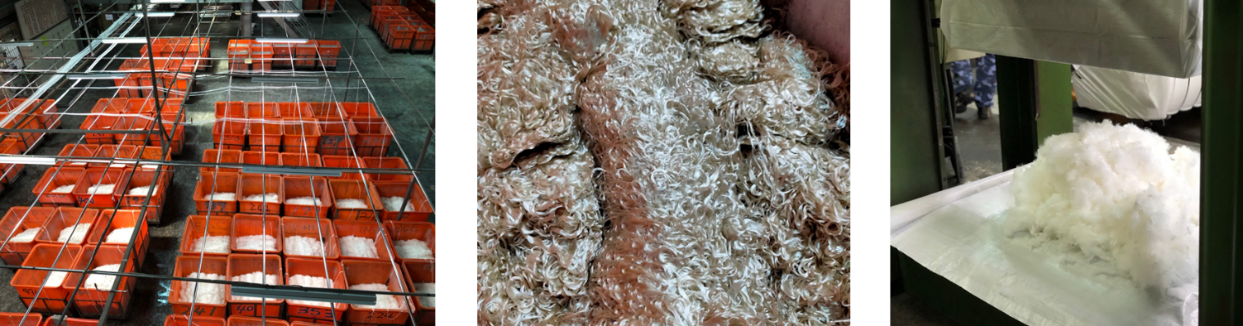 3.紡紗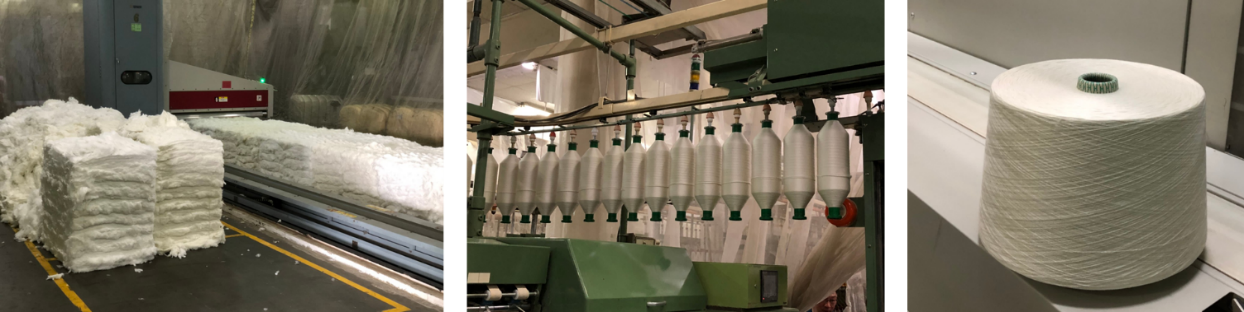 4.織布/裁剪車縫成衣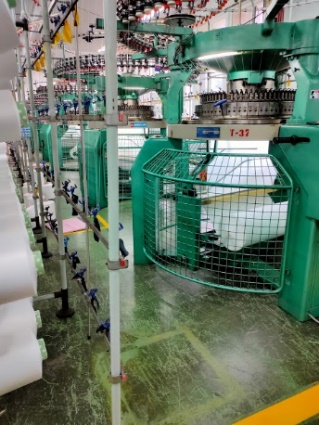 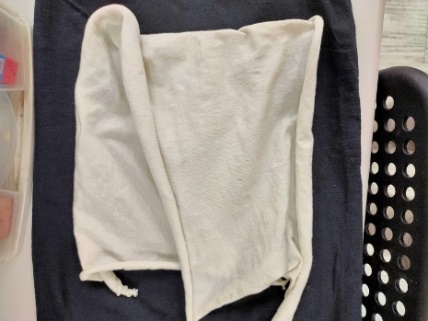 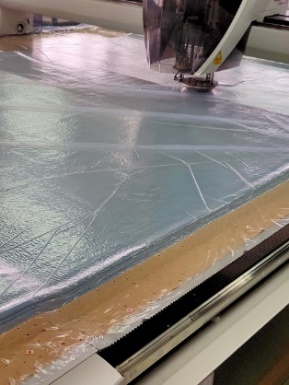 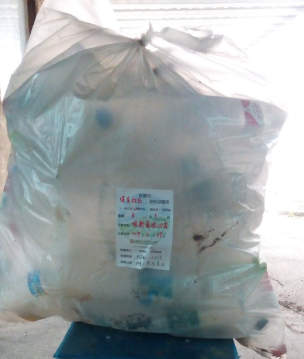 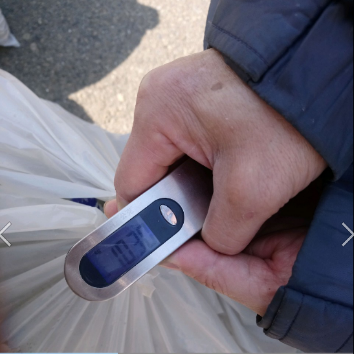 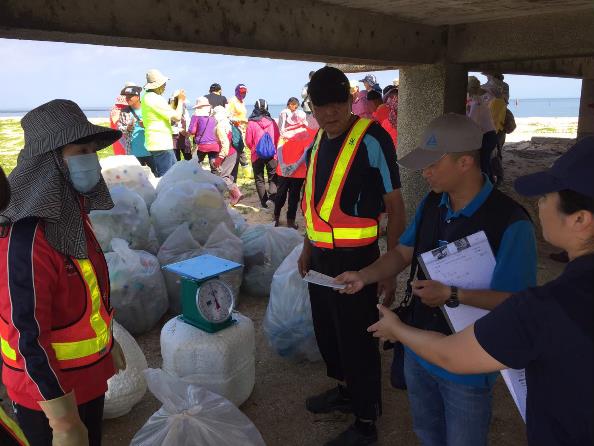 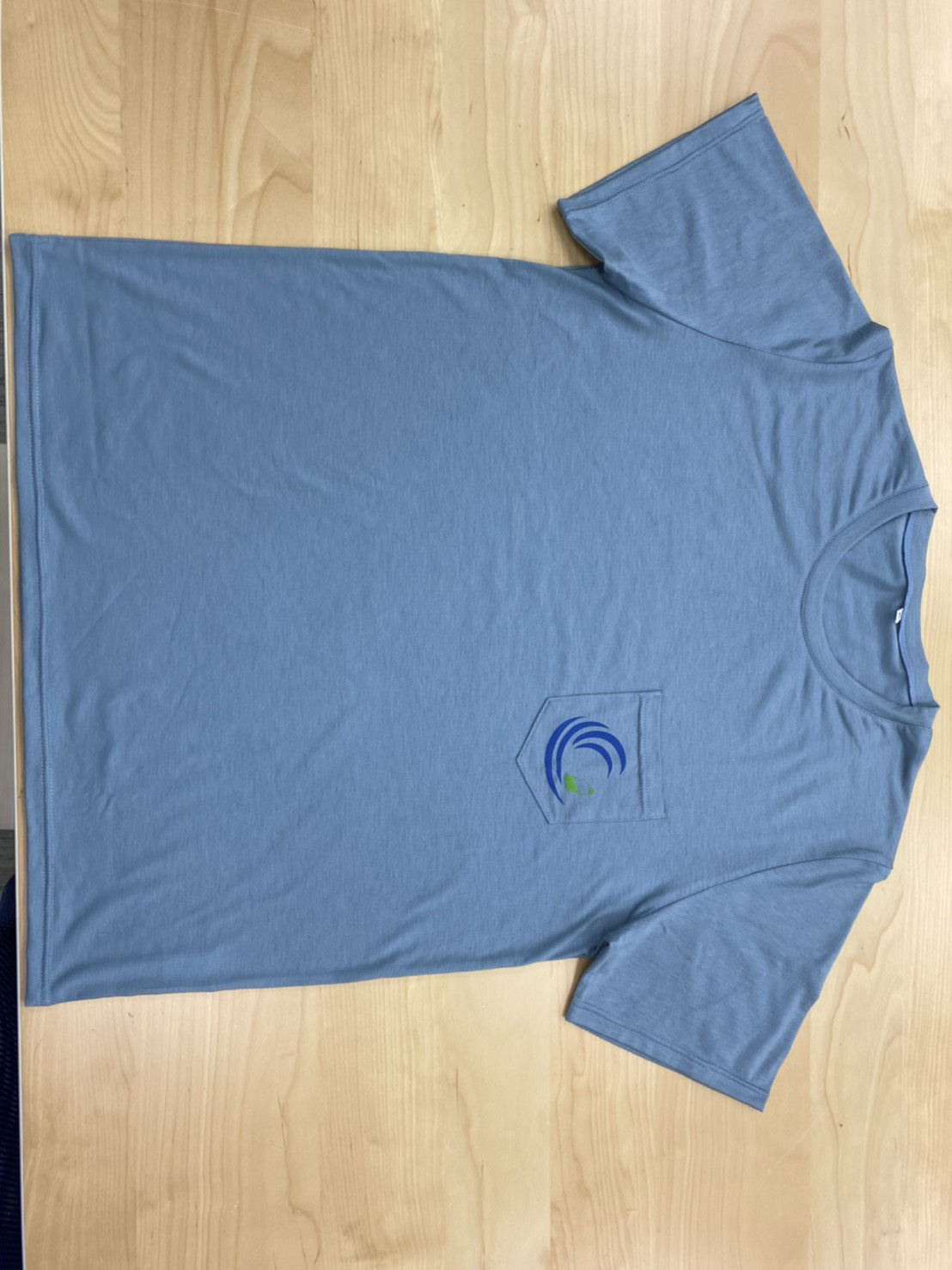 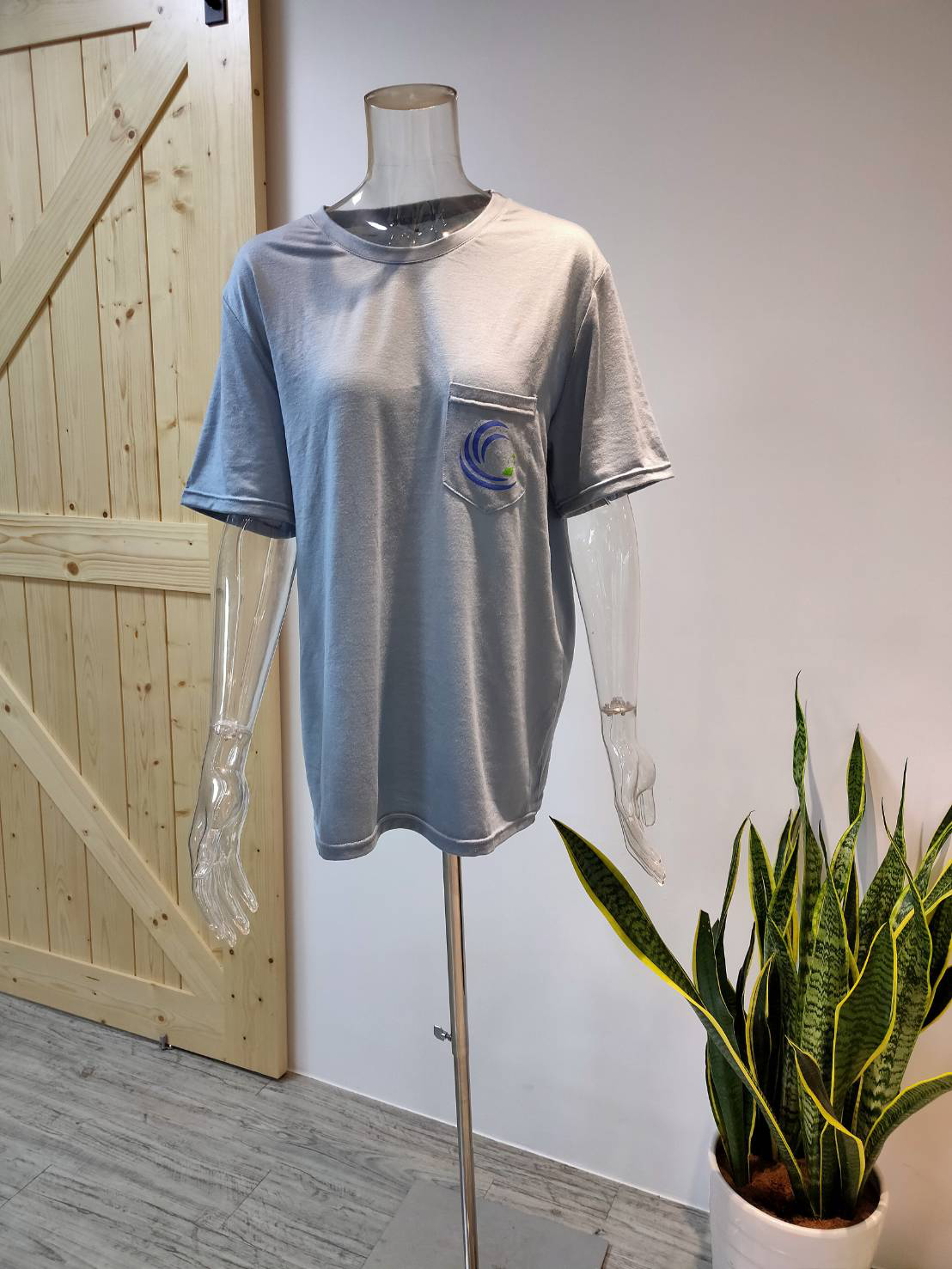 